Below is the list of school supplies needed for the 2022-23 Kindergarten school year at SMA!Please be advised that this list represents a full year of supplies. Send at least half of the quantities on the list on the first day. Supplies that run out during the year will need to be replaced by parents.  Thank you!Elementary Student Fees- $47.25Student Fees cover activities for students and materials used in art projects. Any remaining funds will be used for educational purposes.Indoor sneakers (without laces if possible)A full change of clothing (jogging pants, shirts, socks, underwear) labelled and in a re-sealable bag.The following items will be used in the classroom and do not need to be labelled:2 packages of pencil crayons3 glue sticks1 pair of scissors 10 duotangs with holes and metal fasteners2 white boards (approx. 8.5 x 11 inches) (can be bought at dollar store)4 erasable whiteboard markersWhite board eraser10 HB pencils (sharpened)2 white Erasers2 boxes of Kleenex1 box sandwich size Ziplock bagsHand SanitizerWater bottlehttps://anglophonewest.schoolcashonline.com Sign up for cashless schools! Pay your school fees the easy way! 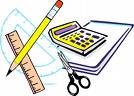 Saint Mary’s AcademyTelephone: (506) 735-2066     Fax:  (506) 735-2447Principal:  Julie MichaudVice-Principal: Heather DexterKindergartenSupply List2022-23